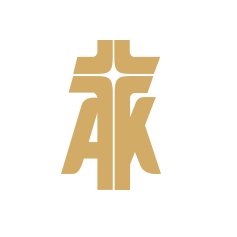 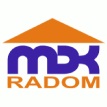 AKCJA KATOLICKA DIECEZJI RADOMSKIEJorazMŁODZIEŻOWY DOM KULTURYim. Heleny StadnickiejZAPROSZENIEMamy zaszczyt zaprosić Państwa do uczestnictwa w XVII  Edycji Konkursu Pieśni  i Poezji Patriotycznej „Kocham moją Ojczyznę”. Patronat honorowy nad Konkursem objął Pasterz Diecezji Radomskiej Bp Marek Solarczyk oraz Prezydent Miasta Radomia Pan Radosław Witkowski.Celem Konkursu jest  promowanie wśród młodego pokolenia Polaków idei patriotyzmu, kształtowanie poczucia świadomości narodowej oraz miłości do Ojczyzny. Konkurs daje również możliwość rozwijania i prezentowania przez uczestników swoich talentów wokalnych  i recytatorskich. Zgłoszenie udziału w Konkursie – protokół Komisji Szkolnej - prosimy przekazać do dnia            13 maja 2022r. drogą elektroniczną na adres:                                                                                   e-mail:   Akcja Katolicka <konkurspippakcjakatolicka@gmail.com>   lub na adres Teresa Połeć, 26-600 Radom, ul. Graniczna 24   z dopiskiem: XVII - Konkurs Pieśni i Poezji Patriotycznej    Przesłuchanie laureatów odbędzie się w Młodzieżowym Domu Kultury im. Heleny Stadnickiej w Radomiu ul. Słowackiego 17, w dniu 27 maja 2022r. od godz. 9.00.  Natomiast Finał Laureatów etapu regionalnego – 24/30 września 2022r. w  Opocznie.  Regulamin konkursu i wzór karty zgłoszenia w załączeniu - jest również do pobrania na stronie  www.ak.radom.pl Mamy nadzieję, że udział Państwa uczniów szkół podstawowych i szkół ponadpodstawowych w XVII Edycji Konkursu sprawi satysfakcję jego uczestnikom                             i opiekunom, i na długo pozostanie w ich pamięci. Bliższe informacje można uzyskać pod nr tel. 609 198 959.                                                                                                Z wyrazami szacunku                                                                                   Prezes DIAK    Teresa PołećDyrektor MDK   mgr Elżbieta SobkowiakRadom, dnia 05.04.2022r.